ПРОЕКТ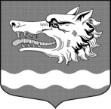 СОВЕТ ДЕПУТАТОВ  МУНИЦИПАЛЬНОГО ОБРАЗОВАНИЯРаздольевское сельское поселение муниципального образованияПриозерский  муниципальный район Ленинградской областиРЕШЕНИЕ26 сентября 2017 года	      					                                № 99         О принятии проекта новой редакции Устава             муниципального  образования         Раздольевское            сельское поселение муниципального образования Приозерский        муниципальный                район Ленинградской области в первом чтении     В  соответствии  с Федеральным законом от 06 октября 2003 года № 131-ФЗ «Об общих принципах организации местного самоуправления в Российской Федерации». В целях приведения Устава муниципального образования Раздольевское сельское поселение в соответствие с действующим законодательством, Совет  депутатов  муниципального образования Раздольевское  сельское  поселение   муниципального  образования  Приозерский   муниципальный  район  Ленинградской  области   РЕШИЛ:1. Принять проект новой редакции Устава  в первом чтении.        2. Установить Порядок учета предложений по проекту решения «О принятии проекта новой редакции Устава муниципального образования Раздольевское сельское поселение муниципального образования Приозерский муниципальный район Ленинградской области в первом чтении», согласно приложению № 1.         3.  Установить Порядок участия граждан в обсуждении проекта решения «О принятии проекта новой редакции Устава муниципального образования Раздольевское сельское поселение муниципального образования Приозерский муниципальный район Ленинградской области в первом чтении», согласно приложению № 2.          4. Утвердить рабочую группу для обобщения предложений в проект решения «О принятии проекта новой редакции Устава муниципального образования Раздольевское сельское поселение муниципального образования Приозерский муниципальный район Ленинградской области в первом чтении», согласно приложению № 3.5. Опубликовать  настоящее решение в средствах массовой информации Приозерского района и разместить на официальном сайте поселения Раздольевское.РФ       6. Вынести настоящее решение на публичные слушания и назначить дату публичных слушаний 10 октября 2017 года в 16 часов 00 минут в помещении администрации МО Раздольевское сельское поселение.Глава муниципального образования                                                                А.В.ДолговИсполнитель:Шехмаметьева А.Ш., тел. 66-718Разослано: дело – 2, прокуратура – 1Приложение № 1к проекту решения Совета депутатов муниципального образованияРаздольевское сельское поселениеот  26.09.2017 г. № 99П О Р Я Д О Кучета предложений по проекту решения «О принятии проекта новой редакции Устава муниципального образования Раздольевское сельское поселение муниципального образования Приозерский муниципальный район Ленинградской области в первом чтении» 	Разработан во исполнение статьи 44 Федерального Закона «Об общих принципах организации местного самоуправления в Российской Федерации» №131-ФЗ от 06.10.2003 года1. Право по внесению предложений и замечаний по проекту решения «О принятии проекта новой редакции Устава муниципального образования Раздольевское сельское поселение муниципального образования Приозерский муниципальный район Ленинградской области в первом чтении» имеют граждане Российской Федерации, имеющие право избирать и быть избранными в органы местного самоуправления поселения.2. Граждане направляют предложения, оформленные в письменной произвольной форме в Совет депутатов, главе поселения.3. Рабочая группа, созданная для доработки проекта решения ведет учет внесенных поправок, предложений по прилагаемой форме с приложением полного текста предложений граждан.4. Внесенные предложения рассматриваются на заседании рабочей группы в обязательном порядке и включаются в сводный текст поправок, вносимый на рассмотрение Совета депутатов.Приложение № 2к решению Совета депутатов муниципального образованияРаздольевское сельское поселениеот  26.09.2017  г. № 99П О Р Я Д О К участия граждан в обсуждении проекта решения «О принятии проекта новой редакции Устава муниципального образования Раздольевское сельское поселение муниципального образования Приозерский муниципальный район Ленинградской области в первом чтении» Разработан во исполнение статьи 44 Федерального Закона «Об общих принципах организации местного самоуправления в Российской Федерации» № 131-ФЗ от 06.10.2003 года.1. Граждане Российской Федерации, имеющие право избирать и быть избранными в органы местного самоуправления, после официального опубликования проекта решения «О принятии проекта новой редакции Устава муниципального образования Раздольевское сельское поселение муниципального образования Приозерский муниципальный район Ленинградской области в первом чтении» в течение 30 дней вправе участвовать в обсуждении данного проекта решения на равных правах.2. Обсуждение проекта решения «О принятии проекта новой редакции Устава муниципального образования Раздольевское сельское поселение муниципального образования Приозерский муниципальный район Ленинградской области в первом чтении» может проходить на собраниях избирателей по месту работы, жительства. Граждане открыто и гласно могут высказывать свое мнение по предложенному проекту, вносить как коллективные, так и индивидуальные предложения и поправки в проект решения о внесении изменений и дополнений в Устав.3. Граждане могут высказать мнение по проекту решения «О принятии проекта новой редакции Устава муниципального образования Раздольевское сельское поселение муниципального образования Приозерский муниципальный район Ленинградской области в первом чтении» через средства массовой информации.4. Граждане, инициаторы внесения поправок вправе присутствовать на заседаниях Совета депутатов при утверждении проекта решения «О принятии проекта новой редакции Устава муниципального образования Раздольевское сельское поселение муниципального образования Приозерский муниципальный район Ленинградской области в первом чтении» во втором и третьем чтениях.Приложение № 3к решению Совета депутатов муниципального образованияРаздольевское сельское поселениеот 29.09.2017 г  № 99СОСТАВ РАБОЧЕЙ ГРУППЫдля обобщения предложений в проект решения «О принятии проекта новой редакции Устава муниципального образования Раздольевское сельское поселение муниципального образования Приозерский муниципальный район Ленинградской области в первом чтении»                                           1. Долгов Александр ВладимировичОкунев Владимир Павлович                                     3. Березин Юрий Николаевич